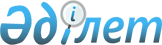 О подписании Протокола между Правительством Республики Казахстан и Правительством Российской Федерации о порядке деятельности предприятий и организаций, воинских частей, других юридических лиц на территории комплекса "Байконур" в части, касающейся вопросов охраны окружающей средыПостановление Правительства Республики Казахстан от 19 июня 2014 года № 682      Правительство Республики Казахстан ПОСТАНОВЛЯЕТ:



      1. Одобрить прилагаемый проект Протокола между Правительством Республики Казахстан и Правительством Российской Федерации о порядке деятельности предприятий и организаций, воинских частей, других юридических лиц на территории комплекса «Байконур» в части, касающейся вопросов охраны окружающей среды.



      2. Уполномочить Министра энергетики Республики Казахстан Школьника Владимира Сергеевича подписать от имени Правительства Республики Казахстан Протокол между Правительством Республики Казахстан и Правительством Российской Федерации о порядке деятельности предприятий и организаций, воинских частей, других юридических лиц на территории комплекса «Байконур» в части, касающейся вопросов охраны окружающей среды, разрешив вносить изменения и дополнения, не имеющие принципиального характера.

      Сноска. Пункт 2 в редакции постановления Правительства РК от 25.09.2014 № 1019.



      3. Настоящее постановление вводится в действие со дня его подписания.      Премьер-Министр

      Республики Казахстан                       К. Масимов

Одобрен           

постановлением Правительства

Республики Казахстан   

от 19 июня 2014 года № 682  

Протокол

между Правительством Республики Казахстан и Правительством

Российской Федерации о порядке деятельности предприятий и

организаций, воинских частей, других юридических лиц на

территории комплекса «Байконур» в части, касающейся вопросов

охраны окружающей среды      Правительство Республики Казахстан и Правительство Российской Федерации, далее именуемые Сторонами,

      принимая во внимание статью 2 Соглашения между Правительством Республики Казахстан и Правительством Российской Федерации по экологии и природопользованию на территории комплекса «Байконур» в условиях его аренды Российской Федерацией от 2 июня 2005 года (далее – Соглашение),

      основываясь на положениях Договора аренды комплекса «Байконур» между Правительством Республики Казахстан и Правительством Российской Федерации от 10 декабря 1994 года (далее – Договор аренды),

      согласились о нижеследующем:

      Статья 1. Общие положения      Хозяйственная и иная деятельность предприятий и организаций, воинских частей, других юридических лиц (независимо от ведомственной принадлежности), связанная с использованием природных ресурсов и воздействием на окружающую среду на территории комплекса «Байконур», осуществляется в соответствии с нормами Экологического кодекса Республики Казахстан (далее – Кодекс) и другими нормативными правовыми актами Республики Казахстан, регламентирующими деятельность в области охраны окружающей среды и действующими на момент заключения настоящего Протокола, с учетом настоящего Протокола и других двухсторонних соглашений по комплексу «Байконур», за исключением случаев, когда действия предприятий и организаций, воинских частей, других юридических лиц (независимо от ведомственной принадлежности) на комплексе «Байконур» повлекли наступление чрезвычайной экологической ситуации или экологического бедствия. В отношении данных действий применяется экологическое законодательство Республики Казахстан, действующее на момент их выявления.

      Статья 2. Уполномоченные органы Сторон      Для целей настоящего Протокола уполномоченными органами Сторон являются:

      от Казахстанской стороны – Министерство энергетики Республики Казахстан;

      от Российской стороны – Федеральное космическое агентство и администрация города Байконыр.

      Сноска. Статья 2 с изменением, внесенным постановлением Правительства РК от 25.09.2014 № 1019.

      Статья 3. Государственная экологическая экспертиза      Уполномоченные органы Сторон утверждают Порядок взаимодействия органов исполнительной власти Республики Казахстан и Российской Федерации при проведении государственной экологической экспертизы российской ракетно-космической техники, планируемой к использованию на космодроме «Байконур».

      Объектами государственной экологической экспертизы Российской Федерации являются проектные материалы на перспективные образцы ракет и ракет-носителей, планируемых Российской Стороной к использованию на космодроме «Байконур».

      Объектами государственной экологической экспертизы Республики Казахстан являются материалы оценки воздействия на окружающую среду районов падения отделяющихся частей ракет-носителей, запускаемых с космодрома «Байконур», не включенных в приложение 2 к Договору аренды, проекты планируемой хозяйственной деятельности объектов комплекса «Байконур» с сопровождающими их материалами оценки воздействия на окружающую среду, а также проекты реконструкции, развития, технического перевооружения, перепрофилирования и ликвидации, сопровождаемые материалами оценки воздействия на окружающую среду, проекты нормативов эмиссий загрязняющих веществ в окружающую среду для существующих объектов комплекса «Байконур».

      Положительные заключения государственной экологической экспертизы Республики Казахстан объектов комплекса «Байконур» действуют до изменения применяемых технологий и условий природопользования.

      Статья 4. Природопользование      Для объектов космодрома «Байконур» разрабатывается единый план природоохранных мероприятий по форме, согласованной уполномоченными органами Сторон, который является обязательным для исполнения.

      Статья 5. Плата за эмиссии в окружающую среду      Плата за эмиссии в окружающую среду, источниками которых являются арендованные объекты космодрома «Байконур», в пределах согласованных уполномоченным органом Республики Казахстан нормативов эмиссии в окружающую среду, действующих в отношении объектов комплекса «Байконур» (далее – согласованные нормативы эмиссии), не взимается.

      Плата за эмиссии в окружающую среду, источниками которых являются объекты космодрома «Байконур», сверх согласованных нормативов эмиссии осуществляется предприятиями и организациями, воинскими частями, другими юридическими лицами, эксплуатирующими объекты комплекса «Байконур» (далее – природопользователи) в порядке, установленном Налоговым кодексом Республики Казахстан. Ставки платы определяются по аналогии со ставками, действующими в Кызылординской области на момент осуществления платежей. Плата за эмиссии в окружающую среду, источниками которых являются объекты космодрома «Байконур», сверх согласованных нормативов эмиссии поступает в бюджет города Байконыр с последующим направлением поступающих средств на финансирование программ по охране окружающей среды.

      Плата за эмиссии в окружающую среду на территории города Байконыр производится в соответствии с постановлением Главы администрации города Байконыр в бюджет города Байконыр с последующим направлением поступающих средств на финансирование программ по охране окружающей среды.

      Плата за эмиссии в окружающую среду казахстанскими предприятиями и организациями, не зарегистрированными в администрации города Байконыр в соответствии с Соглашением между Республикой Казахстан и Российской Федерацией о статусе города Байконур, порядке формирования и статусе его органов исполнительной власти от 23 декабря 1995 года и действующими на территории космодрома «Байконур», должна осуществляться в порядке, установленном законодательством Республики Казахстан. Ставки платы определяются по аналогии со ставками, действующими в Кызылординской области на момент осуществления платежей. Плата за эмиссии поступает в бюджет Кызылординской области.

      Согласованными нормативами эмиссии в атмосферу при пусках ракет и ракет-носителей являются объемы и состав загрязняющих веществ, указанные в материалах оценки воздействия на окружающую среду, в отношении которых имеется положительное заключение государственной экологической экспертизы Российской Федерации. Указанные нормативы действуют до окончания аренды Российской стороной комплекса «Байконур».

      Нормативы допустимого воздействия на озоновый слой при пусках ракет и ракет-носителей с космодрома «Байконур» не применяются.

      Статья 6. Экологический мониторинг      Экологический мониторинг на территории комплекса «Байконур» осуществляется в виде государственного и производственного экологического мониторинга.

      Государственный экологический мониторинг (мониторинг окружающей среды и природных ресурсов) на территории комплекса «Байконур» осуществляется специально уполномоченными государственными органами Республики Казахстан в соответствии с Кодексом.

      Допуск лиц, осуществляющих государственный мониторинг, на объекты комплекса «Байконур» осуществляется в порядке, установленном Соглашением между Правительством Республики Казахстан и Правительством Российской Федерации о порядке посещения объектов комплекса «Байконур» от 21 мая 2009 года.

      Производственный экологический мониторинг является элементом производственного экологического контроля и осуществляется природопользователями для получения объективных данных с установленной периодичностью.

      При осуществлении экологического мониторинга могут использоваться только методики анализов объектов окружающей среды на наличие загрязнений, аттестованные в соответствии с законодательством государств Сторон.

      Статья 7. Экологическая паспортизация      Российская сторона обеспечивает экологическую паспортизацию космодрома «Байконур».

      Порядок проведения экологической паспортизации и формы экологических паспортов, а также формы статистической отчетности для объектов космодрома «Байконур» устанавливаются уполномоченными органами Сторон.

      Статья 8. Экологический контроль      Экологический контроль на территории комплекса «Байконур» осуществляется в виде государственного и производственного экологического контроля.

      Государственный экологический контроль на территории комплекса «Байконур» осуществляется в соответствии с Кодексом с учетом Соглашения.

      Производственный экологический контроль проводится природопользователями на основе программы производственного экологического контроля, разрабатываемой природопользователями и согласованной с уполномоченными органами Казахстанской стороны.

      Статья 9. Экологический аудит      Обязательный экологический аудит на территории комплекса «Байконур» не применяется. Инициативный экологический аудит проводится в порядке, установленном Кодексом.

      Статья 10. Экологическая информация      Для целей настоящей статьи под экологической информацией понимается информация, полученная при осуществлении экологического мониторинга на территории комплекса «Байконур» или полученная в результате реализации совместных программ экологической направленности.

      Доступ к экологической информации любых третьих лиц может осуществляться только после одобрения научно-техническим советом, созданным в соответствии со статьей 6 Соглашения, материалов, содержащих указанную информацию.

      При обмене экологической информацией между органами государственной власти, предприятиями, организациями, включая уполномоченные органы и природопользователей, могут письменно оговариваться дополнительные ограничения в обращении с передаваемой информацией.

      Порядок обращения с экологической информацией, находящейся в распоряжении казахстанских органов государственной власти, предприятий и организаций, включая уполномоченные органы и природопользователей, определяется на основании законодательства Республики Казахстан с учетом ограничений, оговоренных при ее получении.

      Порядок обращения с экологической информацией, находящейся в распоряжении российских органов государственной власти, предприятий и организаций, включая уполномоченные органы и природопользователей, определяется на основании законодательства Российской Федерации с учетом ограничений, оговоренных при ее получении.

      Статья 11. Разрешение споров      В случаях возникновения споров между Сторонами, связанных с толкованием и (или) исполнением положений настоящего Протокола, Стороны или уполномоченные органы проводят консультации или переговоры для достижения урегулирования.

      Статья 12. Заключительные положения      Настоящий Протокол вступает в силу с даты получения по дипломатическим каналам последнего уведомления в письменной форме о выполнении Сторонами внутригосударственных процедур, необходимых для его вступления в силу, но не ранее даты вступления в силу Соглашения.

      Настоящий Протокол действует в течение срока действия Соглашения.

      В настоящий Протокол по взаимному согласию Сторон вносятся изменения и дополнения в письменной форме, которые вступают в силу в соответствии с порядком, установленным в отношении вступления в силу настоящего Протокола.

      Совершено в городе ___________ « __ » 2014 года в двух экземплярах, каждый на казахском и русском языках, причем оба текста имеют одинаковую силу.      За Правительство                           За Правительство

      Республики Казахстан                       Российской Федерации
					© 2012. РГП на ПХВ «Институт законодательства и правовой информации Республики Казахстан» Министерства юстиции Республики Казахстан
				